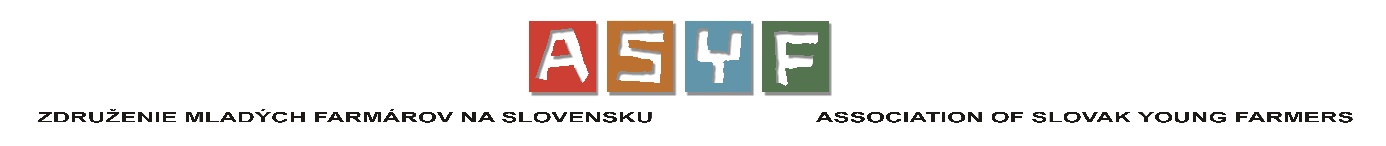 Draft program Klub mladých farmárovTermín konania: 24.-25.2.2017Miesto konania: Hotel Šomka, DrienicaÚčastnícky poplatok: 20€Účastnícky poplatok pre členov, ktorí uhradili členský príspevok na rok 2017: 0€24.2.20178:30 – 9:00 Registrácia účastníkov 9:00 – 9:05 Uvítanie účastníkov 9:05 – 9:40 Informácie o aktuálnych projektoch PRV 2014-2020 – zástupca MPRV SR9:40 – 10:10 Ako dodržiavať podmienky krížového plnenia  (zamerané na živočíšnu výrobu) – zástupca MPRV SR10:10 – 10:40 Podmienky ekologického pestovania – zástupca kontrolného orgánu Naturalis 10:40 – 10:50 Občerstvenie 10:50 – 11:20 Pridaná hodnota produktu – legislatíva – zástupca MPRV SR11:20 – 11:50 Pôda od SPF –zástupca SPF11:50 – 12:50 Obed12:50 – 13:20  Legislatíva pre mladého farmára  - Čo všetko musí farmár spĺňať v rastlinnej a živočíšnej výrobe voči úradom SR – zástupca PPA13:20 – 13:50  Administratívne povinnosti farmára  (teória a príklady dobrej praxe) 13:50 – 14:30 Pôda, nájomné zmluvy, občiansky zákonník  (poradí právnik) 14:30 – 14:50 Poistenie v poľnohospodárstve – zástupca poistenej spoločnosti14:50- 15:00 Občerstvenie15:00 – 15:20 Všeobecné povinnosti chovateľa – zástupca CEHZ15:20 – 16:00 Informácie o podávaní deklarácií cez GSAA 16:00 – 18:00 Zasadnutie predsedníctva ASYF – príjem nových členov 18:00 – Večera, ukončenie25.2.2017 9:00 – 12:30 Návšteva fariem v regióneVašu účasť prosím potvrďte telefonicky +421 915 731 54 alebo mailom info@mladyfarmar.sk  do 21.02.2017.Ubytovanie a stravovanie podľa programu môžeme zaručiť len pre zaregistrovaných účastníkov!Účastnícky poplatok resp. Členský príspevok, prosím uhradiť do 21.2.2017 na nasledovný bankový účet:IBAN: SK7411110000001017783018BIC: UNICRSKBXPri úhrade členského príspevku, udevďte do poznámky ČL2017 MENO A PRIEZVISKO (resp. NÁZOV FIRMY) Pri úhrade účastníckého poplatku, uveďte do poznámky ÚP MENO A PRIEZVISKOĎakujeme! Tešíme sa na stretnutie s Vami.  